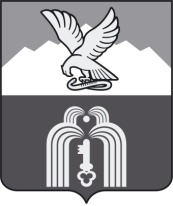 ИЗБИРАТЕЛЬНАЯ КОМИССИЯМуниципального образованияГОРОДА-КУРОРТА ПЯТИГОРСКАП О С Т А Н О В Л Е Н И Е3 сентября 2016г.                                                                                       № 51/197г. ПятигорскОб исключении Еремяна Арнольда Вячеславовича из списка кандидатов в депутаты Думы города Пятигорска пятого созыва, выдвинутого избирательным объединением Ставропольское региональное отделение Политической партии ЛДПР – Либерально-демократическая партия России по единому избирательному округу В соответствии с пунктом 32 статьи 38 Федерального закона «Об основных гарантиях избирательных прав и права на участие в референдуме граждан Российской Федерации», и на основании поступившего 2 сентября 2016 года в избирательную комиссию муниципального образования города-курорта Пятигорска из избирательной комиссии Ставропольского края решения Высшего Совета Политической партии ЛДПР об исключении из списка кандидатов на выборах депутатов Думы города Пятигорска пятого созыва, назначенных на 18 сентября 2016 года Еремяна Арнольда Вячеславовича,Избирательная комиссия муниципального образования города-курорта ПятигорскаПОСТАНОВЛЯЕТ:Исключить Еремяна Арнольда Вячеславовича из списка кандидатов в депутаты Думы города Пятигорска пятого созыва, выдвинутого избирательным объединением Ставропольское региональное отделение Политической партии ЛДПР – Либерально-демократическая партия России по единому избирательному округу и зарегистрированного постановлением избирательной комиссии муниципального образования города-курорта Пятигорска от 11 августа 2016 года № 37/164 «О регистрации списка кандидатов в депутаты Думы города Пятигорска пятого созыва, выдвинутого избирательным объединением Ставропольское региональное отделение Политической партии ЛДПР – Либерально-демократическая партия России по единому избирательному округу».Направить копию настоящего постановления:Еремяну Арнольду Вячеславовичу;в Ставропольское региональное отделение Политической партии ЛДПР – Либерально-демократическая партия России;в избирательную комиссию Ставропольского края;в общественно-политическую газету «Пятигорская правда» для опубликования.Настоящее постановление подлежит размещению на сайте муниципального образования города-курорта Пятигорска в информационно - телекоммуникационной сети «Интернет» и вступает в силу со дня его подписания.Председатель                    							 А.В. ПышкоСекретарь 									           Е.Г. Мягких